Załącznik Nr 2 do Zapytania ofertowegoFORMULARZ OFERTOWY – część 2Zamawiający:Alexander Harris, NIP 8212107600, adres: Ks. Brzóski 3a, 08-108 Korczew.Wykonawca: ………………………………………………………………………………………………………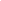 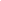 Uwaga:W przypadku oferty wspólnej należy podać nazwy podmiotów występujących wspólnie oraz wskazać lidera (pełnomocnika) i dołączyć stosowne pełnomocnictwoOdpowiadając na Zapytanie ofertowe z dnia ……… 2024 r. dotyczące realizacji zadania pod nazwą: „prac konserwatorskich, restauratorskich lub robót budowalnych dot. „Odrestaurowanie zabytkowego Pałacu w Korczewie”, gmina Korczew, powiat siedlecki, województwo mazowieckie – Część 2 – Roboty wewnętrzne wykończeniowe, zabezpieczenie przeciwpożarowe SSP i odgromowe, elewacja zewnętrzna w Pałacu w Korczewie”, składam ofertę na wykonanie powyższego zadania zgodnie z treścią ww. Zapytania ofertowego. Oferuję wykonanie przedmiotu Zapytania ofertowego na następujących warunkach:Oferujemy wykonanie przedmiotu Zapytania ofertowego na kwotę: netto .............................. zł (słownie) ....................................................................................................... podatek od towarów i usług (VAT) …… % (słownie) ...........................................................................– brutto  …............. zł (słownie) .................................................................................................................Ceny jednostkowe zawierają wykonanie wszystkich czynności mających na celu realizację przedmiotu Zapytania ofertowego z dnia	2024 r.Oferuję  udzielenie  …………  (słownie:....................................)  miesięcznej  okres  gwarancji  jakości i rękojmi za wady fizyczne i prawne na wykonane prace remontowe i użyte materiały w ramach realizacji zadania pn. „Odrestaurowanie zabytkowego Pałacu w Korczewie”, gmina Korczew, powiat siedlecki, województwo mazowieckie – Część 2 – Roboty wewnętrzne wykończeniowe, zabezpieczenie przeciwpożarowe, elewacja zewnętrzna w Pałacu w Korczewie”W celu wykazania spełnienia warunku udziału określonego w Zapytaniu ofertowym przedstawiam wykaz robót budowlanych przy zabytkach wpisanych do rejestru:Uwaga do kolumny nr 7:Do wykazu należy załączyć dowody potwierdzające, że powyższe roboty budowlane zostały wykonane należycie, przy czym dowodami, o których mowa, są referencje bądź inne dokumenty sporządzone przez podmiot, na rzecz którego roboty budowlane zostały wykonane, a jeżeli Wykonawca z przyczyn niezależnych od niego nie jest w stanie uzyskać tych dokumentów – inne odpowiednie dokumenty;Należy wpisać nazwę dowodu (dokumentu) potwierdzającego, że roboty budowlane zostały wykonane należycie.Oświadczam, że robotami budowlanymi przy zabytku wpisanym do rejestru będzie kierowała następująca osoba:Uwaga do kolumny nr 8:Do wykazu należy załączyć dowody potwierdzające, że osoba pełniąca funkcję co najmniej kierownika robót posiada kwalifikacje wskazane w kolumnach nr 3 Oświadczam, w imieniu wykonawców wspólnie ubiegających się o realizację przedmiotu Zapytania ofertowego, że poszczególni wykonawcy będą wykonywać roboty budowlane, dostawy lub usługi jak w wykazie poniżej**:(** niepotrzebne skreślić)Oświadczam, że:Zapoznałem się z warunkami realizacji przedmiotu Zapytania ofertowego, projektem umowy oraz wszystkimi innymi dokumentami i akceptuję je bez zastrzeżeń oraz uzyskałem od Zamawiającego niezbędne informacje potrzebne do właściwego przygotowania oferty;Spełniam warunki udziału w niniejszym Zapytaniu ofertowym;Jestem związany niniejszą ofertą przez czas wskazany w Zapytaniu ofertowym;W cenie oferty zostały uwzględnione wszystkie koszty wykonania przedmiotu Zapytania ofertowego;Wypełniam obowiązki informacyjne przewidziane w art. 13 lub art. 14 RODO wobec osób fizycznych, od których dane osobowe bezpośrednio lub pośrednio pozyskałem/łam w celu ubiegania się o udzielenie zamówienia publicznego w niniejszym postępowaniu;W razie wyboru mojej oferty zobowiązuję się do zawarcia Umowy w miejscu i terminie wyznaczonym przez Zamawiającego;Całość przedmiotu Zapytania ofertowego zostanie wykonana w czasie określonym zgodnie z Zapytaniem OfertowymNiezwłocznie będę potwierdzał fakt otrzymania od Zamawiającego oświadczeń, wniosków, zawiadomień;Niniejsza  oferta  oraz  wszelkie  załączniki  do  niej  są  jawne  i  nie  zawierają	 informacji stanowiących tajemnicę przedsiębiorstwa w rozumieniu ustawy z dnia 16.04.1993 r. o	 zwalczaniu nieuczciwej konkurencji (t.j.: Dz.U. z 2022 r., poz. 1233), za wyjątkiem informacji i	 dokumentów zamieszczonych w dokumentacji ofertowej na stronach od ……..... do	izastrzegam, że owe informacje nie mogą być one udostępniane osobom trzecim za wyjątkiem uprawnionych pracowników Gminy Przesmyki. Na potwierdzenie powyższego załączam stosowne wyjaśnienia wskazujące, iż zastrzeżone informacje stanowią tajemnicę przedsiębiorstwa.Jeżeli	w	okresie	związania	ofertą	nastąpi	jakakolwiek	znacząca	zmiana	sytuacji	przedstawionej w dokumentach załączonych do oferty, natychmiast poinformuję o niej Zamawiającego.Integralną część oferty stanowią następujące dokumenty:………………………………………………………………………………………………………………………………………………………………………………………………………………………………………………………………………………………………………………………………………………………………........./podpis Wykonawcy lub osoby upoważnionej do występowania w imieniu Wykonawcy/UlicaUlicaNr domuNr lokaluUlicaKod pocztowyPocztaPocztaPocztaKod pocztowyNr KRSNr NIPNr REGONNr PESEL(w przypadku osoby fizycznej)Numer telefonuNumer fax-uAdres poczty elektronicznej (e-mail)l.P.Rodzaj wykonanych robót budowlanychprzy zabytkuWartość wykonanych robót budowlanych w PLN brutto oraz miejsce ich wykonaniaPodmiot, na rzecz którego wykonano roboty budowlane przy zabytku nieruchomym (Nazwa i adres)Daty wykonaniaDaty wykonaniaDowodyl.P.Rodzaj wykonanych robót budowlanychprzy zabytkuWartość wykonanych robót budowlanych w PLN brutto oraz miejsce ich wykonaniaPodmiot, na rzecz którego wykonano roboty budowlane przy zabytku nieruchomym (Nazwa i adres)Od dd-mm-rrrrDo dd-mm-rrrrDowody1.2.3.4.5.6.7.1.Wartość: ………………….Miejscewykonania:……….................2.Wartość: ………………….Miejscewykonania:……….................KwalifikacjeRodzajzawodowe	-wykonanychDaty pełnieniaDaty pełnieniauprawnieniarobótFunkcjafunkcjifunkcjiDowodyImię i nazwiskobudowlanebudowlanychl.P.określoneprzy zabytkul.P.określoneprzy zabytkuOd dd-mm- rrrrDo dd-mm- rrrrustawą  z  dniaw	czasieOd dd-mm- rrrrDo dd-mm- rrrr7.07.1994	r.których osobaOd dd-mm- rrrrDo dd-mm- rrrrPrawopełniła  funkcjęOd dd-mm- rrrrDo dd-mm- rrrrbudowlane (t.j.co	najmniejOd dd-mm- rrrrDo dd-mm- rrrrDz.U. z 2023 r.kierownikaOd dd-mm- rrrrDo dd-mm- rrrrpoz. 682 zm.)robótOd dd-mm- rrrrDo dd-mm- rrrr1.2.3.4.5.6.7.8.1.2.3.4.Lp.Wykonawca wspólnie ubiegający się o wykonanie przedmiotu ZapytaniaofertowegoZakres robót budowlanych, dostaw lub usługi jakie będzie wykonywał dany Wykonawca1.2.3.